Venerdì 11 ottobre 2019Ore 18.00Presentazione del libro diFriedrich HölderlinProse, Teatro e LettereA cura di Luigi Reitani (UNIUD)(I Meridiani, Mondadori)IntroduceFederico Vercellone Docente di Estetica (Torino)
Intervengono
Anna Chiarloni (Prof.ssa Emerita di Letteratura Tedesca, UNITO)Chiara Sandrin (Prof.ssa di Letteratura Tedesca, UNITO)Sarà presente il curatore del volume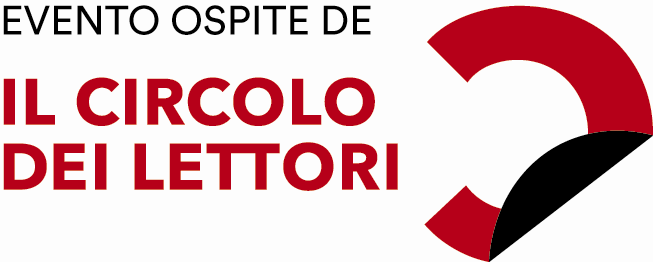 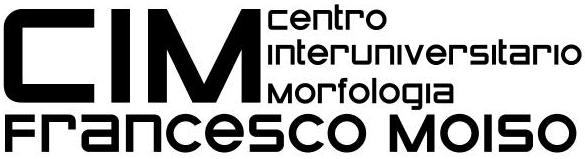 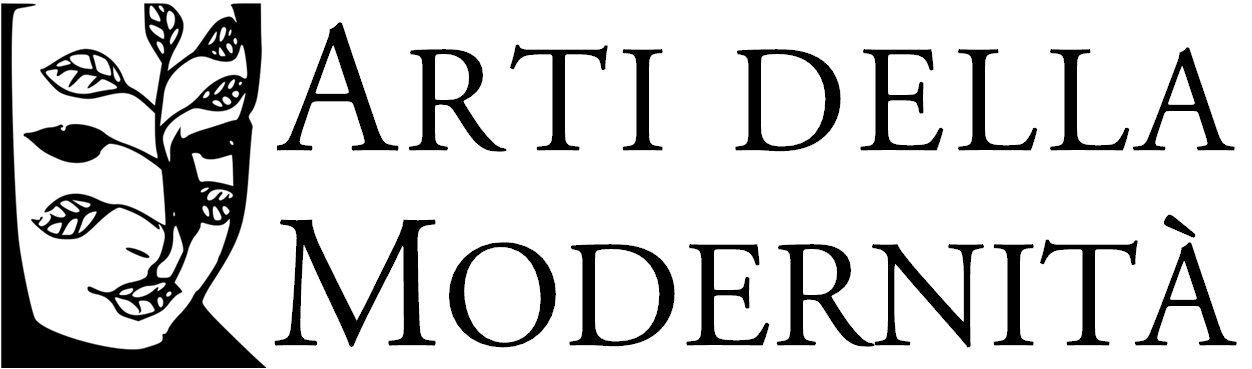 Per informazioniPaolo Furia | Università di Torino | paolo.furia@unito.it